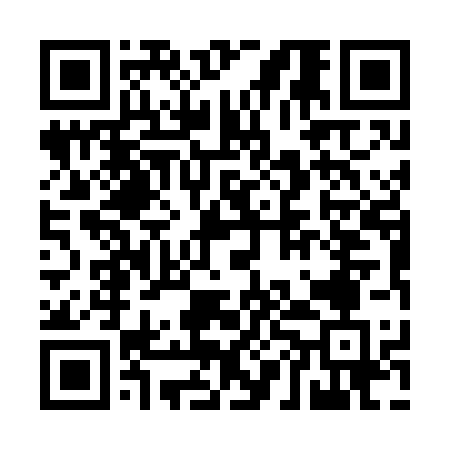 Prayer times for Embessa, Papua New GuineaMon 1 Apr 2024 - Tue 30 Apr 2024High Latitude Method: NonePrayer Calculation Method: Muslim World LeagueAsar Calculation Method: ShafiPrayer times provided by https://www.salahtimes.comDateDayFajrSunriseDhuhrAsrMaghribIsha1Mon4:596:0912:093:276:097:152Tue4:596:0912:093:276:087:143Wed4:596:0912:083:276:087:144Thu4:596:0812:083:276:077:135Fri4:596:0812:083:276:077:136Sat4:596:0812:073:276:067:127Sun4:586:0812:073:276:067:128Mon4:586:0812:073:266:057:119Tue4:586:0812:073:266:057:1110Wed4:586:0812:063:266:047:1011Thu4:586:0812:063:266:047:1012Fri4:586:0812:063:266:037:0913Sat4:586:0812:063:266:037:0914Sun4:586:0812:053:266:027:0815Mon4:586:0812:053:256:027:0816Tue4:586:0812:053:256:017:0817Wed4:586:0812:053:256:017:0718Thu4:586:0812:043:256:007:0719Fri4:586:0812:043:256:007:0620Sat4:586:0812:043:255:597:0621Sun4:586:0812:043:255:597:0622Mon4:576:0812:043:245:597:0523Tue4:576:0812:033:245:587:0524Wed4:576:0812:033:245:587:0525Thu4:576:0912:033:245:577:0426Fri4:576:0912:033:245:577:0427Sat4:576:0912:033:245:577:0428Sun4:576:0912:023:245:567:0429Mon4:576:0912:023:235:567:0330Tue4:576:0912:023:235:557:03